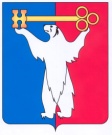 АДМИНИСТРАЦИЯ ГОРОДА НОРИЛЬСКАКРАСНОЯРСКОГО КРАЯПОСТАНОВЛЕНИЕ03.08.2017                                                г. Норильск                                                    №  313О внесении изменений в постановлениеАдминистрации города Норильскаот 20.11.2012 № 396В целях урегулирования отдельных вопросов, связанных с обеспечением общественного обсуждения, ПОСТАНОВЛЯЮ:1. Внести в постановление Администрации города Норильска от 20.11.2012 № 396 «Об утверждении Порядка обеспечения общественного обсуждения отдельных правовых актов органов местного самоуправления муниципального образования город Норильск 
и их проектов» (далее - Постановление) следующие изменения:1.1. Наименование Постановления изложить в следующей редакции:«Об утверждении Порядка обеспечения общественного обсуждения отдельных проектов правовых актов органов местного самоуправления муниципального образования город Норильск»;1.2. Пункт 1 Постановления изложить в следующей редакции:«1.	Утвердить Порядок обеспечения общественного обсуждения отдельных проектов правовых актов органов местного самоуправления муниципального образования город Норильск (прилагается).».2. Внести в Порядок обеспечения общественного обсуждения отдельных правовых актов органов местного самоуправления муниципального образования город Норильск 
и их проектов, утвержденный Постановлением (далее – Порядок), следующие изменения:2.1. Наименование Порядка изложить в следующей редакции:«Порядок обеспечения общественного обсуждения отдельных проектов правовых актов органов местного самоуправления муниципального образования город Норильск»;2.2. Пункт 1.1 Порядка изложить в следующей редакции:«1.1. Настоящий Порядок определяет процедуру проведения общественного обсуждения отдельных проектов правовых актов органов местного самоуправления муниципального образования город Норильск.»;2.3. Подпункт «д» пункта 1.4 Порядка изложить в следующей редакции:«д) проектов правовых актов органов местного самоуправления муниципального образования город Норильск, издаваемых в соответствии со статьей 19 Федерального закона от 05.04.2013 № 44-ФЗ «О контрактной системе в сфере закупок товаров, работ, услуг для обеспечения государственных и муниципальных нужд»: проектов нормативных правовых актов и иных правовых актов Администрации города Норильска, издаваемых Руководителем Администрации города Норильска, а также проектов правовых актов иных муниципальных органов муниципального образования город Норильск (Норильского городского Совета депутатов, Контрольно-счетной палаты города Норильска, структурных подразделений Администрации города Норильска, наделенных правами юридического лица).»;2.4. Подпункт «е» пункта 1.4 Порядка исключить;2.5. Первый абзац пункта 2.1 Порядка изложить в следующей редакции:«2.1. Обеспечение общественного обсуждения проектов правовых актов органов местного самоуправления муниципального образования город Норильск, перечисленных в пункте 1.4 настоящего Порядка (далее по тексту – проект правового акта), осуществляется в форме их размещения на официальном сайте муниципального образования город Норильск (далее – сайт города).»;2.6. Второй абзац пункта 2.2 Порядка исключить;2.7. В третьем абзаце пункта 2.2, первом абзаце пункта 2.3, пункте 2.6.1 Порядка слова «, Акта», «, акта» в соответствующих числах исключить;2.8. Третий и четвертый абзацы пункта 2.2 Порядка считать соответственно вторым и третьим абзацами пункта 2.2 Порядка;2.9. В подпункте «а» пункта 2.3 Порядка слова «, разработчика Акта» исключить;2.10.	В подпункте «б» пункта 2.3 Порядка слова «или Управление 
по градостроительству и землепользованию Администрации города Норильска» заменить словами «, Управление по градостроительству и землепользованию Администрации города Норильска или Управление потребительского рынка и услуг Администрации города Норильска»;2.11. В подпункте «в» пункта 2.3 Порядка слова «в штатном расписании разработчика юридической службы» заменить словами «юридической службы, осуществляющей правовое обеспечение разработчика»;2.12.	Первый абзац пункта 2.5 Порядка дополнить словами «на адрес, указанный 
на сайте города в отношении соответствующего представленного для общественного обсуждения проекта.»;2.13. Пункт 2.8 Порядка исключить;2.14. В первом абзаце пункта 2.9 Порядка слова «, муниципальных правовых актов» заменить словами «нормативных правовых актов муниципального образования город Норильск»;2.15. Пункт 2.9 Порядка считать пунктом 2.8 Порядка.3. Руководителям структурных подразделений Администрации города Норильска, правовое обеспечение деятельности которых осуществляется их штатными юридическими службами:3.1. В срок не позднее семи рабочих дней со дня издания настоящего постановления, а в случаях временного отсутствия (нахождения в отпуске, служебной командировке, временной нетрудоспособности и др.) - в течение трех рабочих дней после выхода на работу ознакомить с настоящим постановлением под роспись подчиненных им работников юридических служб;3.2. листы ознакомления с настоящим постановлением работников юридических служб возглавляемых ими структурных подразделений направить в Управление 
по персоналу Администрации города Норильска для приобщения к материалам личных дел соответствующих работников.4. Начальнику Управления экономики, планирования и экономического развития Администрации города Норильска, руководителям структурных подразделений Администрации города Норильска, наделенным правами юридического лица:4.1. В срок не позднее семи рабочих дней со дня издания настоящего постановления, а в случаях временного отсутствия (нахождения в отпуске, служебной командировке, временной нетрудоспособности и др.) - в течение трех рабочих дней после выхода на работу ознакомить с настоящим постановлением под роспись подчиненных им работников, задействованных в подготовке проектов правовых актов, указанных в пункте 2.3 настоящего постановления;4.2. Листы ознакомления с настоящим постановлением подчиненных работников, указанных в пункте 4.1 настоящего постановления, направить в Управление по персоналу Администрации города Норильска для приобщения к материалам личных дел соответствующих работников.5.	Начальнику Правового управления Администрации города Норильска, начальнику отдела правового обеспечения земельных и имущественных отношений Администрации города Норильска:5.1. В срок не позднее семи рабочих дней со дня издания настоящего Постановления, а в случаях временного отсутствия (нахождения в отпуске, служебной командировке, временной нетрудоспособности и др.) - в течение трех рабочих дней после выхода на работу ознакомить с настоящим постановлением под роспись подчиненных им работников;5.2. Листы ознакомления с настоящим постановлением подчиненных работников направить в Управление по персоналу Администрации города Норильска 
для приобщения к материалам личных дел соответствующих работников.6. Управлению по персоналу Администрации города Норильска:6.1.	В срок не позднее пяти рабочих дней со дня издания настоящего постановления, а в случае временного отсутствия (нахождения в отпуске, служебной командировке, временной нетрудоспособности и др.) - в течение трех рабочих дней после выхода на работу ознакомить с настоящим постановлением под роспись должностных лиц, указанных в первых абзацах пунктов 3, 4. 5 настоящего постановления;6.2.	В срок не позднее семи рабочих дней со дня поступления в Управление 
по персоналу Администрации города Норильска листов ознакомления с настоящим постановлением работников, указанных в подпунктах 3.1, 4.1, 5.1, 6.1 настоящего постановления, приобщить последние к материалам соответствующих личных дел.7.	Настоящее постановление вступает в силу со дня его официального опубликования.8.	Опубликовать настоящее постановление в газете «Заполярная правда» 
и разместить его на официальном сайте муниципального образования город Норильск.И.о. Руководителя Администрации города Норильска                                  А.П. Митленко